Нескучный урок в начальной школеСкучные уроки годны лишь на то, чтобы внушить ненависть и к тем, кто их преподает, и ко всему преподаваемому.                            Жан-Жак РуссоВеликий мыслитель Сократ сказал, что «самое трудное искусство жизни –искусство учить, искусство лечить и искусство судить людей». Искусство учить - оно и мудро, и гуманно, и трудно. Мудро, потому что требует ума и терпения; гуманно, потому что учит, «как человеку быть человеком»; трудно, потому что учитель одновременно должен быть профессионалом, актером и философом.На современном этапе перед школой стоит проблема снижения интереса к учению у многих обучающихся. Одна из неблагоприятных причин данного явления – это применение стандартных методов, приемов и форм организации учебного процесса.Федеральный государственный образовательный стандарт начального общего образования ориентирован на становление следующих личностных характеристик выпускника («портрет выпускника начальной школы»):любознательность, активность и заинтересованность в познании мира;владение основами умения учиться, способность к организации собственной деятельности;готовность самостоятельно действовать и отвечать за свои поступки перед семьей и обществом;доброжелательность, умение слушать и слышать собеседника, обосновывать свою позицию, высказывать свое мнение [3].Именно учитель начальной школы ответственен за формирование основ умения учиться, этого значимого личностного качества на протяжении всей жизни. Учение – это радость, им нужно заниматься с увлечением, а не по обязанности.Для младших школьников характерны яркость и непосредственность восприятия, обучающимся нравится узнавать что-то новое и необычное, делать открытия в окружающем мире, они легко включаются в любую деятельность, которая привлекает их внимание. Невозможно научить обучающихся самостоятельно мыслить, если дети не заинтересованы в изучаемом материале. Задача учителя - использовать активные методы и приемы обучения для «решения различных видов учебных задач (учебно-познавательных, учебно-практических, учебно-игровых) в соответствии с уровнем познавательного и личностного развития детей младшего возраста» [2].Работая первый год учителем начальных классов в МАОУ «Гимназии «Новоскул», я использую различные методы и приемы организации учебной деятельности в соответствии с организационной структурой урока и планируемыми результатами.Рассмотрим, как можно организовать деятельность обучающихся на разных этапах урока.Для организационно-мотивационного начала урока важен эмоциональный настрой, которого можно достичь, используя следующие приемы: «Улыбнемся друг другу»; «Пожелаем хорошего настроения», (обращаясь по имени); эпиграф, ребус, загадка, анаграмма. При постановке и организации решения проблемных вопросов, проблемных ситуаций (ситуация неожиданности, ситуация конфликта, ситуация выбора и др.) использую проблемный метод обучения. Для определения вместе с обучающимися цели и задач урока применяю такие приемы, как: «Дерево ожиданий», «Поляна снежинок», «Корзина идей». Обучающимся заранее раздаются вырезанные из бумаги снежинки, яблоки, лимоны, разноцветные листы и предлагается записать свои ожидания от урока и прикрепить их на определенную «поляну» или «дерево». После выполнения подвожу итог, формулируя совместно с обучающимися тему и цель урока.На основном этапе урока одно из эффективных средств развития познавательного интереса к учебному материалу, непроизвольного запоминания – игра и игровые моменты («Молчанка», игра «Чей рассказ лучше?», «Парашютисты»).Игру «Парашютисты» можно использовать на уроке математики, подбирая необходимые примеры. Данная игра направлена на отработку навыков устного счета. На классной доске или интерактивной доске изображены рисунки парашютистов с примерами. Под рисунками квадраты с ответами. Учитель предлагает детям помочь парашютистам приземлиться в заданном квадрате (см. рис. ниже).Игра «Парашютисты»Для изучения нового материала, повторения изученного использую информационно-коммуникационные  технологии:  мультимедийные презентации, электронные тренажеры, способствующие развитию у обучающихся развитию внутренней мотивации, долговременной памяти (опора на визуальный образ), активизации процесса обучения (возможность привлечения обучающихся к поисковой деятельности), применению индивидуального подхода и интеграции учебных предметов.Не стоит забывать и о восстанавливающей силе урока. Нескольких минут достаточно, чтобы расслабиться, восстановить энергию при помощи «физминуток» как активных, так и пассивных (гимнастика для глаз).На заключительном этапе урока при проведении рефлексии можно применять такие приемы, как: «Ромашка», «Мудрый совет», «Итоговый круг».«Итоговый круг»: учитель дает время обучающимся в группах для формулировки вопросов по изученному на уроке материалу. Представители групп задают вопросы обучающимся других групп, те в свою очередь отвечают (работают по кругу).Таким образом, активные методы и приемы обучения помогают развивать интерес к предмету, учить самостоятельности в выборе и принятии решений, активизировать процесс развития у обучающихся коммуникативных навыков, учебно-информационных и учебно-организационных умений, а главное – учиться с увлечением, быть успешным. Учитель – творец всех своих уроков. Образовательный стандарт – основа для разработки новых идей, занятий, которые предстоит провести.ЛитератураБушуева, М. В. Активные методы обучения // Международный Институт Развития «ЭкоПро», Образовательный портал «Мой университет» [Электронный ресурс]. – Режим доступа: http:www.moiuniversitet.ru.Приказ Минтруда России № 544н от 18 октября 2013 г. «Об утверждении профессионального стандарта «Педагог (педагогическая деятельность в сфере дошкольного, начального общего, основного общего, среднего общего образования) (воспитатель, учитель)» [Электронный ресурс]. - Режим доступа: 1чНр://профстандартпедагога.рф.Федеральный государственный образовательный стандарт начального общего образования (утв. приказом Министерства образования и науки РФ от 6 октября 2009 г. N 373). С изменениями и дополнениями от: 31 декабря 2015 г. // Система ГАРАНТ: [Электронный ресурс]. – Режим доступа: 1Шр://Ьа5е.дагап1.ги/197127/#1Х223хi14VЬхто.Шегаева, А. В. Методы и приемы работы в современной школе [Текст] / А. В. Шегаева // Теория и практика образования в современном мире: материалы IV Междунар. науч. конф. (г. Санкт-Петербург, январь 2014 г.). - СПб.: Заневская площадь, 2014. – 106 с.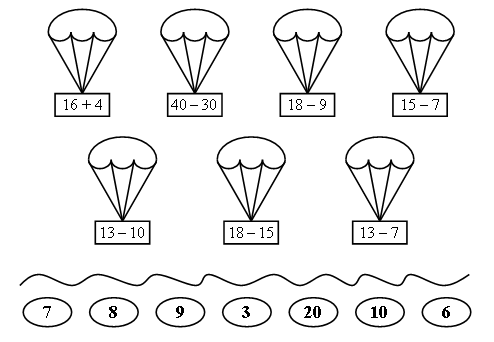 